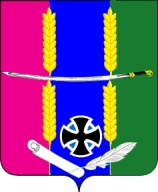 Совет Васюринского сельского поселения Динского района Краснодарского края3 созывРЕШЕНИЕот 13.03.2017                                                                                            № 140станица ВасюринскаяОб утверждении Реестра муниципального имущества Васюринского сельского поселения Динского районаВ соответствии с Федеральным законом от 06 октября 2003 № 131-ФЗ "Об общих принципах организации местного самоуправления в Российской Федерации", на основании Устава Васюринского сельского поселения, решения Совета Васюринского сельского поселения от 26 февраля 2014 № 252 «Об утверждении положения о порядке управления и распоряжения объектами муниципальной собственности Васюринского сельского поселения», Совет Васюринского сельского поселения Р Е Ш И Л:1. Утвердить Реестр муниципального имущества Васюринского сельского поселения Динского района (Прилагается).2. Решение Совета Васюринского сельского поселения от 25 февраля 2016 года № 80 «Об утверждении Реестра муниципального имущества  Васюринского сельского поселения Динского района», считать утратившим силу.3. Настоящее решение разместить на официальном сайте Васюринского сельского поселения www.vasyurinskaya.ru.4. Контроль за выполнением настоящего решения возложить на комиссию по вопросам собственности, землепользования и землеустройства.5. Решение вступает в силу со дня его официального обнародования.Председатель СоветаВасюринского сельского поселения                                                       С.В. Костин